Приложение 1. Тестовое задание: «Великая  Отечественная война»1. Официальная дата начала ВОВ? а) 1 сентября 1939
б) 30 августа 1939
в) 23 августа 19402. Причина неудач Красной Армии в первые месяцы войны?а) Превосходство немецкой армии в численности войск и боевой технике
б) Слабая оборона
в) Переоценка собственных сил и недооценка возможностей противника.3. В чем заключалось значение битвы за Москву?а) Был сорван план молниеносной войны
б) Был открыт второй фронт в Европе
в) Стратегическая инициатива перешла в руки советского командования.4. План «Барбаросса» предусматривал:а) Деление СССР на отдельные государства
б) Рабство всей Европы
в) Уничтожение единого государства, колонизацию европейской части СССР.5. Период блокады Ленинградаа) 7 сентября 1941- 27 января 1944
б) 8 сентября 1941- 27 января 1944
в) 6 сентября 1941- 27 января 1944
6. Боевые действия продолжалисьа) 1428 дней
б) 1418 дней
в) 1420 дней7. Где состоялась Крымская конференция руководителей СССР, США и Великобритании?а) Ялта
б) Симферополь
в) Севастополь8. Был подписан акт о безоговорочной капитуляции Германииа) 8 мая 1945
б) 9 мая 1945
в) 7 мая 19459. Во время ВОВ сколько погибло граждан СССР?а) 27 млн.
б) 25 млн.
в) 30 млн10. Дата поднятия Знамя Победы над рейхстагом:а) 30 апреля 1945г.
б) 2 мая 1945 г.
в) 8 маяПриложение 21)    группа «Человек на фронте»Документ №1. Творцом победы в Великой Отечественной войне являлся советский народ. Но для реализации его усилий, для защиты Отечества на полях сражений требовался высокий уровень военного искусства Вооруженных Сил, который поддерживался полководческим талантом военачальников. Полководец - это военный деятель или военачальник, непосредственно    руководящий вооруженными силами государства или стратегическими,  фронтами во время войны и добившийся высоких   результатов в искусстве подготовки и ведения военных действий. Существенным аргументом в пользу превосходства советского военного искусства над немецким является и тот факт, что наши войска вели стратегическую оборону всего лишь около 12 месяцев, а наступательные операции - в течение 34 месяцев. Из 9 кампаний, проведенных в годы войны, 7 осуществлялись с наступательными целями. Наши полководцы и военачальники осуществили 51 стратегическую операцию, из них 35 наступательных. Было проведено около 250 фронтовых и около 1000 армейских операций. Все это говорит о том, что стратегическая инициатива на фронтах войны в основном находилась в руках советских военачальников, и они диктовали ход событий.           Фактом признания высоких полководческих качеств военачальников являютсяих особые награды Родины. За выдающиеся успехи в организации иосуществлении вооруженной борьбы на фронтах Великой Отечественной войны высшим полководческим орденом «Победа» награждены И.В. Сталин (дважды), Г.К. Жуков (дважды), A.M. Василевский (дважды), К.К. Рокоссовский, И.С. Конев, А.И. Антонов, Л.А. Говоров, Р.Я. Малиновский, К.А. Мерецков.       Руководил всеми операциями Генеральный штаб, Верховный Главнокомандующий -   И.В.Сталин.   Подвигу жить в веках.МАРИНЕСКО Александр Иванович (1913-63), советский моряк-подводник, капитан 3-го ранга, Герой Советского Союза (1990, посмертно). В Великую Отечественную войну, командуя подводной лодкой «С-13» (1943-45), потопил в районе Данцигской бухты 30 января 1945 немецкий суперлайнер «Вильгельм Густлов» (имевший на борту св. 5 тыс. солдат и офицеров, в т. ч. ок. 1300 подводников) и 10 февраля — вспомогательный крейсер «Генерал Штойбен» (св. 3 тыс. солдат и офицеров). После войны работал в Ленинградском пароходстве, затем на заводе.МАТРОСОВ Александр Матвеевич (1924-43), Герой Советского Союза (1943, посмертно), рядовой гвардейского стрелкового полка. 23.2.1943 в бою за  д. Чернушки (Псковская обл.) закрыл телом амбразуру пулеметного дзота гитлеровцев, препятствовавшего продвижению подразделения. ( ДЗОТ – деревоземляная огневая точка.  ДОТ – долговременная огневая точка).КАРБЫШЕВ Дмитрий Михайлович (1880-1945), советский военачальник, военный инженер, генерал-лейтенант инженерных войск (1940), профессор, доктор военных наук, Герой Советского Союза (1946, посмертно). Участник Первой мировой и Гражданской войн. С 1926 на преподавательской работе, профессор ряда военных академий. Труды по военно-инженерному искусству и военной истории. В начале Великой Отечественной войны, раненный, попал в плен. Вел антифашистскую агитацию в лагерях, замучен гитлеровцами в лагере Маутхаузен.ПОКРЫШКИН Александр Иванович (1913-85), советский летчик, маршал авиации (1972), трижды Герой Советского Союза (1943 — дважды, 1944). В Великую Отечественную войну в истребительной авиации, командир эскадрильи, полка, дивизии; 156 воздушных боев, сбил 59 самолетов. В 1968-71 заместитель главнокомандующего войсками ПВО. В 1972-81 председатель ЦК ДОСААФ СССР.МАРЕСЬЕВ Алексей Петрович [ 7 (20) мая 1916, Камышин — 18 мая 2001, Москва], российский летчик, общественный деятель, Герой Советского Союза (1943), полковник (1978), кандидат исторических наук (1956). В Великую Отечественную войну в истребительном авиаполку сбил 4 самолета. В марте 1942 был подбит и 18 суток тяжело раненный добирался до своих войск. После ампутации ног освоил протезы и добился возвращения в полк, сбил еще 7 самолетов. После войны с 1956 возглавлял Комитет ветеранов войны. Подвиг Маресьева описан в книге Б. Полевого «Повесть о настоящем человеке», по которой в 1948 был снят одноименный фильм.ГАСТЕЛЛО Николай Францевич (1908-41), летчик, Герой Советского Союза (1941, посмертно), капитан (1940). В начале Великой Отечественной войны, 26 июня, геройски погиб, направив свой подбитый самолет в скопление машин и танков противника.СМИРНОВ Юрий Васильевич (1925-44), советский военнослужащий, гвардии младший сержант, Герой Советского Союза (1944, посмертно). Тяжело раненный, захвачен фашистами в плен. После пыток распят на стене блиндажа.Вопросы:1. Солдат – это человек, который в условиях войны призван ходить в атаку, осуществлять приказы командиров, погибать. Как вы считаете, какие чувства, факторы, моральные стимулы могли заставить человека идти на смерть, в рукопашную или бросаться с гранатой на танк? За что воевали наши солдаты? За коммунизм? За Сталина? За своё счастье? За что?2.Охарактеризуйте героические факты  подвига советских людей. 3. Кто из ваших родных воевал? В каких операциях участвовал? Чем награждён? Как сложилась их дальнейшая судьба?Алгоритм подготовки к выступлению:Оформите ответы на вопросы в виде схем, таблиц, кратких тезисов.Составьте краткий ответ на задание, используя все ответы на вопросы.Перед выступлением обозначьте наиболее значимые вопросы, ответы на которые должны быть записаны у остальных учащихся в тетради.Оцените вклад каждого из учащихся группы в общую работу.2) группа «Человек в тылу»Документ 1. Победы Красной Армии в 1942—1943 гг. были обусловлены титаническими усилиями по перестройке экономики на военный лад.Быстрое продвижение фашистских войск на восток, захват ими территорий, на которых производилась значительная часть промышленной и сельскохозяйственной продукции, поставили экономику СССР в тяжелейшие условия. Но это сблизило людей, которые понимали, что в борьбе решается судьба всего Отечества.В . производство упало до 52% от уровня ., так как большинство промышленных предприятий находилось в пути следования к новым местам дислокации (проходил первый, а затем второй этап эвакуации предприятий).Эвакуация осуществлялась Советом по эвакуации (возглавлял Шверник).Эвакуировано 1500 предприятий и 11 тысяч человек.Усилилась централизация управления экономикой.       Основные мероприятия ГКО:введение обязательных сверхурочных;введение 11 -часового рабочего дня и 6-дневной рабочей недели;отмена отпусков и выходных дней;прикрепление рабочих к предприятиям;усиление централизованного планирования производства;ужесточение санкций за нарушение трудовой дисциплины;увеличение в колхозах минимума трудодней (в 1,5 раза);установление минимума трудодней и для подростков 12 лет. Несмотря на суровый и самоотверженный труд, быстро восполнить потери было невозможно.С февраля . с целью замены ушедших на фронт специалистов около 2 млн. взрослых и юношей прошли ускоренный курс ФЗУ (профессионального обучения). Произошло обновление рабочего класса. Доля женщин в народном хозяйстве стала преобладающей (например, число женщин-трактористов составляло 40%).Полученное в . зерно позволило обеспечить армию и население продовольствием.Люди шли на любые жертвы:во многом отказывали себе;жили в землянках, бараках;снизилось личное потребление;деньги обесценились;развивался "черный рынок": спекуляция и натуральный обмен;для чиновников существовали спецраспределители.Тем не менее, в конце . СССР значительно опередил Германию в выпуске боевой техники и ликвидировал превосходство Германии в количественном производстве основных видов вооружения и их качестве:была сконструирована 152-мм гаубица;начался массовый выпуск "Катюш";появились новые истребители Як-9, Як-3 (конструкторское бюро А. Яковлева);стал серийным выпуск пикирующего бомбардировщика Пе-2 и штурмовика Ил-2; в . советские заводы выпустили 25 тысяч самолетов (Германия - 15 тысяч);на вооружении Красной Армии появился танк Т-34 (конструкторское бюро М. Кошкина);ужас на немецких танкистов наводил тяжелый танк ИС ("Иосиф Сталин"); (танков было выпущено за годы войны 102 800 (Германия - 43 400);был налажен массовый выпуск пистолета-пулемета Дегтярева и автомата Калашникова;в . выпуск военной продукции достиг высшей точки.	В условиях отступления Красной армии в первые месяцы войны остро стал вопрос о поставках в СССР продовольствия, сырья странами антигитлеровской коалиции.1 октября . было подписано трехстороннее соглашение о поставках по ленд-лизу (система передачи взаймы или в аренду вооружения, боеприпасов, стратегического сырья, продовольствия). Поставки начались в . и осуществлялись как по морю, так и через территорию Ирана.Вопросы:1. Мы привыкли к выражению «трудовой подвиг». Что стоит за этим понятием? Можно ли назвать героем человека, который просто работал в тылу, не на передовой, а на заводах, в поле и т.д.?2. Оцените вклад тружеников тыла в разгром врага. В чём он проявлялся?3. Как изменились условия труда и жизни людей с наступлением войны? Какой трудовой вклад внесли подростки в общую победу взрослых?4. Кто из ваших родных работал в тылу? В чём заключалась их работа?Алгоритм подготовки к выступлению:Оформите ответы на вопросы в виде схем, таблиц, кратких тезисов.Составьте краткий ответ на задание, используя все ответы на вопросы.Перед выступлением обозначьте наиболее значимые вопросы, ответы на которые должны быть записаны у остальных учащихся в тетради.Оцените вклад каждого из учащихся группы в общую работу.3) группа «Партизанское движение»     Документ 1.   Огромную роль в обеспечении победы советского народа в Великой Отечественной войне сыграла партизанское  движение.  Всего  в годы войны в тылу врага насчитывалось 6 тысяч партизанских отрядов, в которых сражалось более 1 млн. партизан. Наиболее крупными были партизанские соединения, которыми командовали С. А. Ковпак, А. Н. Сабуров, П. П. Вершигора, В. И. Козлов, А. Ф. Федоров, С. В. Гришин и др. Партизанские соединение, части, отряды возникали на оккупированных территориях. Методы борьбы партизан: «рельсовая война», диверсионная война.Партизанская война наводила ужас на немецких солдат, снижала дух германской армии.  Выведено из строя живой силы противника: свыше 1 миллион человек.  (убито, захвачено в плен и серьезно ранены.)  КОСМОДЕМЬЯНСКАЯ Зоя Анатольевна («Таня») (1923-41), партизанка Великой Отечественной войны, Герой Советского Союза (1942, посмертно). Член ВЛКСМ с 1938. Ученица 201-й средней школы Москвы; добровольно ушла в партизанский отряд, разведчица. Казнена фашистами в д. Петрищево (Московская обл.).ГОЛИКОВ Ваня Бригадный разведчик 67-го отряда 4-й ленинградской партизанской бригады.ене было 15 лет, когда началась война. Он уже работал на заводе, окончив семилетку. Когда фашисты захватили его родную Новгородскую область, Леня пошел в партизаны.Он был храбр и решителен, командование его ценило. За несколько лет, проведенных в партизанском отряде, он участвовал в 27 операциях. На его счету несколько разрушенных мостов в тылу врага, 78 уничтоженных немцев, 10 составов с боеприпасами.
Именно он летом 1942 года недалеко от деревни Варницы подорвал машину, в которой находился немецкий генерал-майор инженерных войск Рихард фон Виртц. Голиков сумел добыть важные документы о наступлении немцев. Атака противника была сорвана, а молодой герой за этот подвиг был представлен к званию Героя Советского Союза.
Зимой 1943 года значительно превосходящий отряд противника неожиданно атаковал партизан у села Острая Лука. Леня Голиков погиб как настоящий герой - в бою.Вопросы:1. Установите цели, методы борьбы партизанских отрядов. 2. Охарактеризуйте вклад в победу над фашизмом партизанского движения.Алгоритм подготовки к выступлению:Оформите ответы на вопросы в виде схем, таблиц, кратких тезисов.Составьте краткий ответ на задание, используя все ответы на вопросы.Перед выступлением обозначьте наиболее значимые вопросы, ответы на которые должны быть записаны у остальных учащихся в тетради.Оцените вклад каждого из учащихся группы в общую работу.4) группа «Военнопленные»Документ 1. Кульков Е., Мягков М., Ржешевский О. Война 1941-1945 гг. Факты и документы. М. 2001.      «Уже в первые дни войны сотни тысяч военнослужащих Красной Армии оказались в немецком плену. Из общего числа военнопленных за весь период войны (4 млн. 59 тысяч) на 1941 год приходится 2 млн. или 49%. Бойцы и командиры Красной Армии были полны решимости сражаться с врагом, бороться до последнего патрона, но обстановка на поле боя не оставила им возможности продолжать сопротивление. Многие советские солдаты и офицеры были захвачены в плен, будучи тяжело раненными и контуженными.      Главными причинами массового пленения советских солдат в начале войны явилась неподготовленность советского командования и всего личного состава Красной Армии к ведению стратегической обороны, отсутствие опыта в отражении внезапных массированных ударов противника».Из памятки для немецких солдат по охране советских военнопленных от 8 сентября 1941 г.«Советский солдат, даже попавший в плен, как бы безобидно он ни выглядел, будет пользоваться любой возможностью, чтобы выместить свою ненависть ко всему немецкому.…Самым строгим образом следует избегать всякого сочувствия, а тем более поддержки. Чувство гордости и превосходства немецкого солдата, назначенного для охраны советских военнопленных, должно во всякое время быть заметным для окружающих… Неповиновение, активное или пассивное сопротивление должны быть немедленно и полностью устранены с помощью оружия…»Из воспоминаний маршала Г.К. Жукова.«Трусы, конечно, были, но как можно думать так о нескольких миллионах попавших в плен солдат и офицеров той армии, которая всё-таки остановила и разбила немцев? Что же, они были другими людьми, чем те, которые потом вошли в Берлин? Были из другого теста, хуже, трусливее?! Как можно требовать огульного презрения ко всем, кто попал в плен в результате постигших нас в начале войны катастроф?… В отношении бывших военнопленных была создана обстановка недоверия и подозрительности, им предъявлялись необоснованные обвинения в тяжких преступлениях и применялись массовые репрессии, включая высшую меру наказания, вследствие чего наши солдаты, сержанты и офицеры, попавшие в плен к врагу, из-за боязни расправы над ними, не стремились бежать из плена на Родину, чтобы встать вновь в ряды Красной Армии…»Коллаборационизм  — осознанное, добровольное и умышленное сотрудничество с врагом, в его интересах и в ущерб своему государству. Термин чаще применяется в более узком смысле — как сотрудничество с оккупантами.Вопросы:1. Почему и как человек мог попасть в немецкий плен? Всегда ли это от него зависело?2. Война – экстремальная ситуация, в которой люди раскрываются по-разному, подчас самым неожиданным для себя образом. Почему в то время все попавшие в плен считались предателями? Правомерно ли такое отношение? Что значит «предать» в плену?3. Какую позицию заняло советское правительство в отношении военнопленных. Оцените её.4. Был ли кто-то из ваших родных в плену в годы войны? Какова их дальнейшая судьба?5. Что такое коллаборационизм?Алгоритм подготовки к выступлению:Оформите ответы на вопросы в виде схем, таблиц, кратких тезисов.Составьте краткий ответ на задание, используя все ответы на вопросы.Перед выступлением обозначьте наиболее значимые вопросы, ответы на которые должны быть записаны у остальных учащихся в тетради.Оцените вклад каждого из учащихся группы в общую работу.Приложение 3Задание 1. Установите соответствие:Ответ:
Задание 2. Ночной таран немецкого самолета  совершил летчик…Ответ: Виктор ТалалихинЗадание 3.  1. Как назывался  созданный фашистами один из крупнейших «лагерей смерти», в котором погибло множество советских военнопленных и евреев? Ответ: Освенцим
2. Командиром крупного партизанского соединения в годы ВОВ был: Ответ: Ковпак С.А
3. Летчик, Герой Советского союза, после ранения и ампутации ног, вернулся в строй и продолжал летать в протезах Ответ: Алексей Маресьев4. «Маршал Победы», гениальный полководец, принимал парад Победы 24 июня 1945г. Ответ: Жуков Г.К.5. Первая женщина, удостоенная Героя Советского Союза? Ответ: Зоя КосмодемьянскаяКритерии оценок:Задание 1.1 балл за каждый правильный ответ.Задание 2. 2 балла.Задание 3. 1 балл за каждый правильный ответ.Приложение 4.Закончите предложения.Что вам понравилось в теме?Что мы узнали с вами о войне?Какие выводы вы для себя сделаете?Приложение №5. Оценочный лист. 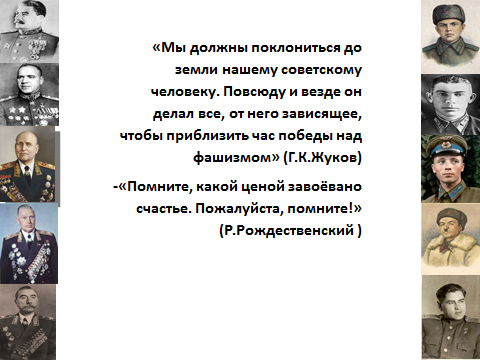 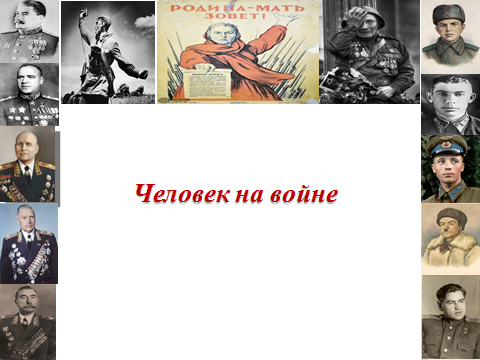 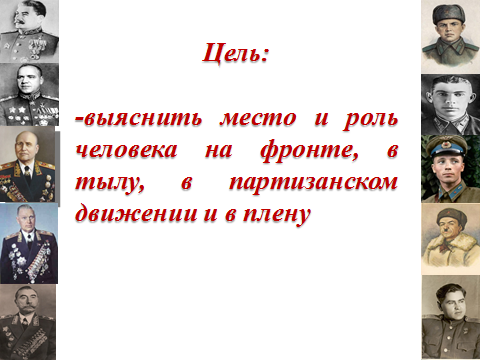 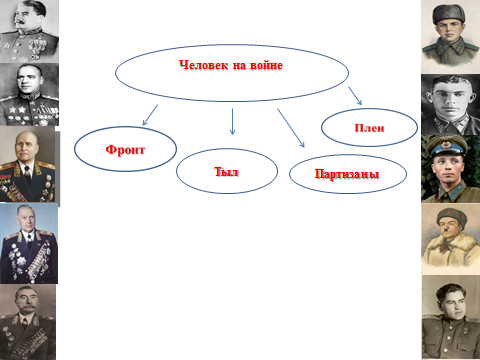 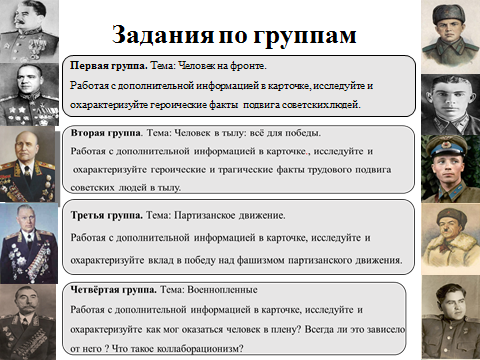 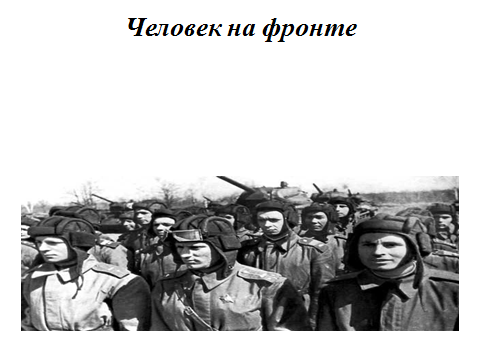 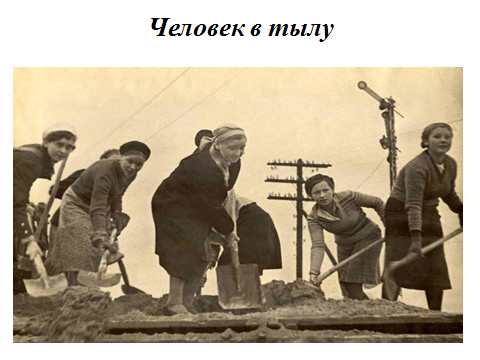 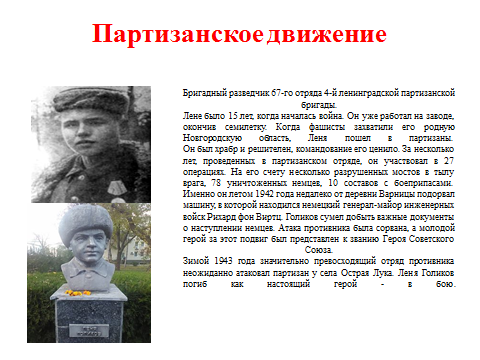 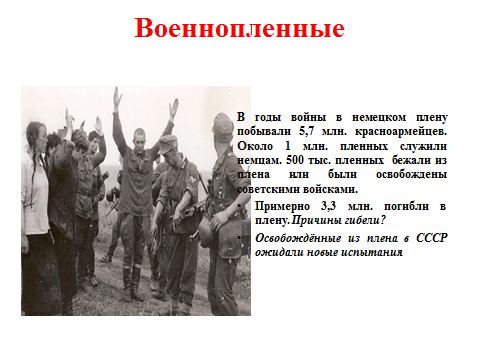 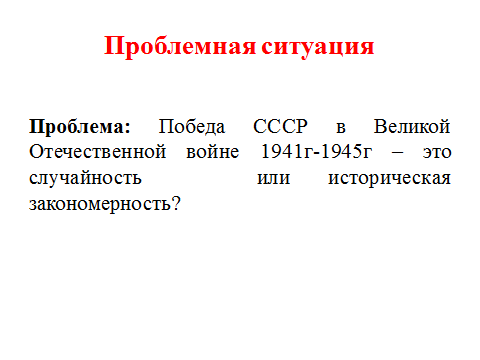 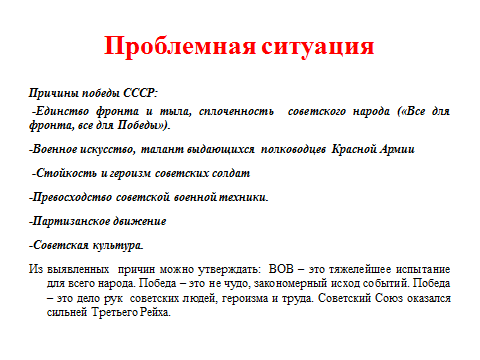 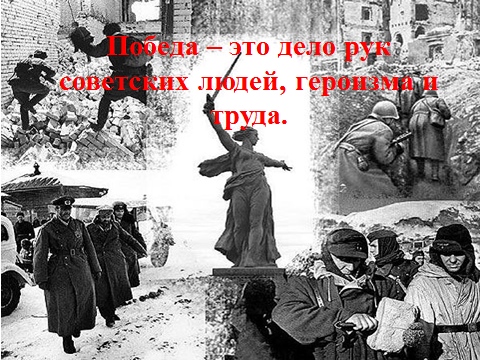 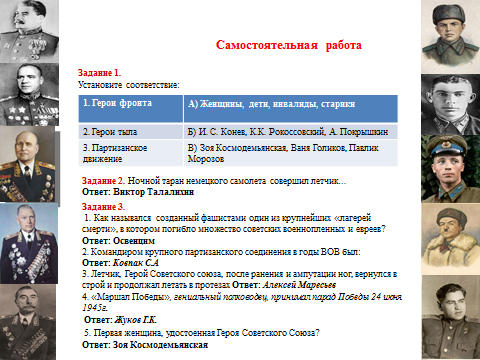 1. Герои фронтаА) Женщины, дети, инвалиды, старики2 Герои тылаБ) И. С. Конев, К.К. Рокоссовский, А. Покрышкин3. Партизанское движениеВ) Зоя Космодемьянская, Ваня Голиков, Павлик Морозов123БАВ№ ЗаданияРекомендацииБаллыКритерииОценка1.Тестовое задание: «Великая  Отечественная война»Индивидуальная работа.Взаимопроверка.10 -9 б. - «5»8-7 б.- «4»6-5 б. - «3»М Менее 4 б. -«2»2.Работа в группах с документами.Работа в группах с документами Готовят краткое выступление по алгоритму:Оформите ответы на вопросы в виде схем, таблиц, кратких тезисов.Составьте краткий ответ на задание, используя все ответы на вопросы.Перед выступлением обозначьте наиболее значимые вопросы, ответы на которые должны быть записаны у остальных учащихся в тетради.Оцените вклад каждого из учащихся группы в общую работу.Оценка «5» - правильный и полный отбор информации, оформленный в виде (схем таблиц, кратких тезисов), даны все ответы на поставленные вопросы. Чёткость, аккуратность при оформлении результатов работы.Оценка «4» - правильный и полный отбор информации, оформленный в виде (схем таблиц, кратких тезисов), даны все ответы на поставленные вопросы. Чёткость, аккуратность при оформлении результатов работы.  Допускаются незначительные неточности в оформлении результатов работы.Оценка «3» - правильное использование основных источников информации допускаются неточности в оформлении результатов работы; неаккуратное оформление результатов работы.Оценка «2» - неумение отбирать и использовать основные источники знаний; допускаются существенные ошибки в выполнении оформлении результатов работы.3.Самостоятельная работаИндивидуальная работаСамопроверка по эталону.10 -9 б. - «5»8-7 б.- «4»6-5 б. - «3»Менее 4 б. -«2»Отметка за работу на уроке: среднее арифметическое отметок за все заданияОтметка за работу на уроке: среднее арифметическое отметок за все заданияОтметка за работу на уроке: среднее арифметическое отметок за все заданияОтметка за работу на уроке: среднее арифметическое отметок за все заданияОтметка за работу на уроке: среднее арифметическое отметок за все задания